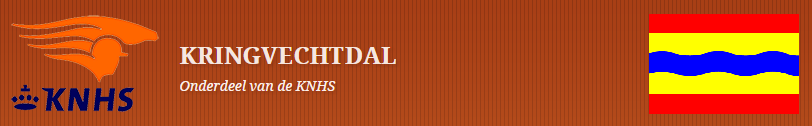 Algemene ledenvergadering Kring VechtdalData: 13 november 2017Aanvang: 20.00 uurLocatie: Manege De Gulden Spoor te HardenbergAanwezig: Aad van Wijngaarden, Hetty Waterink, Geertje Hindriks, Gerben Grendelman, 
Jantje Dolfing, Liesbeth Alberts (Notulist)Afgemelde verenigingen: PC Avereest, LR Avereest  …………………………………………………………………………………………………………………………………………………………….1 OpeningAad heet iedereen welkom. 
2 NotulenNotulen van de ALV van 8 mei 2017 zijn goedgekeurd.
3 Ingekomen stukkenEen verzoek van een vereniging uit Drenthe om ons kringkampioenschap te verplaatsen. Dit is afgewezen.4 KascontroleKascontrole goedgekeurd door A. Sleurink van de Hazelhorst. De controle gaat volgens een lijst op alfabetische volgorde. Deze lijst wordt opgezocht.5 BestuurHetty Waterink wordt per 1 januari 2018 benoemd tot penningmeester6 Kringkampioenschappen 2017 evaluatie SlagharenOp een wifi storing na is het kampioenschap goed verlopen. Proberen dit in de toekomst tevoorkomen.Er zijn wat aanpassingen gedaan in de datums van de indoorkampioenschappen ivm deregiokampioenschappen.Outdoor 2018 Bosruiters Den Ham, Outdoor 2019 Xenophon8 Reglementen kringkampioenschappenEen drietal bestaande uit Aad van Wijngaarden, Ronald Petter, Erica Krieger stellen een concept reglement op voor de kringkampioenschap. Deze wordt in februari/maart verstuurd naar de verenigingen en wordt na eventuele aanpassingen goedgekeurd op de ALV van mei 2018. Een evaluatie van de reglementen zal plaatsvinden in de ALV van november 2018.
WedstijdkalenderDe aanvraag van de wedstrijdkalender gaat zeer stroef omdat veel wedstrijden niet worden doorgegeven door de regio aan de KNHS.11 RondvraagGeen vragen12 SluitingAad sluit de vergadering